ΣΑΒΒΑΤΟ, 22/9/2018 06:45	ΜΑΖΙ ΤΟ ΣΑΒΒΑΤΟΚΥΡΙΑΚΟ  W          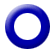 Με τον Γιάννη Σκάλκο και την Ευρυδίκη Χάντζιου. Τρίωρη ενημερωτική εκπομπή που αναλύει όλη την επικαιρότητα με απευθείας συνδέσεις, συνεντεύξεις και ανταποκρίσεις.Ο Γιάννης Σκάλκος και η Ευρυδίκη Χάντζιου μάς ενημερώνουν για ό,τι συμβαίνει στην πολιτική, την οικονομία, την καθημερινότητα, στον πολιτισμό και τον αθλητισμό.Σκηνοθεσία: Αντώνης Μπακόλας.Αρχισυνταξία: Χαρά Ψαθά.Διεύθυνση παραγωγής: Αλίκη Θαλασσοχώρη.  10:10	ΟΙ ΔΡΟΜΟΙ ΤΟΥ ΘΡΥΛΟΥ (Ε)W  Σειρά ντοκιμαντέρ, παραγωγής 2000.Ελλάδα: η χώρα του ήλιου και του θρύλου. Μέσα σ’ αυτό το ονειρικό φυσικό περιβάλλον, ο κάτοικος αυτής της χώρας δημιούργησε έργα αθάνατα, ομόρρυθμα της γεωμετρίας του εδάφους και του φωτός.Μεγαλόπρεπα παλάτια, επιβλητικές ακροπόλεις και θέατρα, ναούς και ιερά, κάστρα και πύργους, βυζαντινά μνημεία, εκκλησιές και μοναστήρια. Αυτή την Ελλάδα του θρύλου θα ανακαλύψουμε μέσα από την ενδιαφέρουσα αυτή σειρά, στην οποία παρουσιάζεται η Ιστορική Γεωγραφία, ο πολιτισμός και η αρχιτεκτονική μορφή των μνημείων από τους αρχαίους χρόνους μέχρι την Ελληνική Επανάσταση.Τα θέματα ποικίλουν και καλύπτουν όλες τις χρονικές περιόδους:Από τον θαυμαστό προϊστορικό πολιτισμό των κατοίκων της Θήρας και τη θαλασσοκρατία των Μινωϊτών, στο νησί που λατρεύτηκε ο φωτεινός θεός του Ήλιου, ο Απόλλωνας, στην ιερή Δήλο. Από το ιερό λίκνο των Ολυμπιακών Αγώνων, στην Ολυμπία, στον ομφαλό της Γης, στους Δελφούς. Από την ιερότερη πόλη της αρχαίας Μακεδονίας, το Δίον, στο αριστούργημα της κλασικής Ελλάδος, τον Παρθενώνα.Το τελευταίο προπύργιο της Βυζαντινής Αυτοκρατορίας, ο θεοσέβαστος Μυστράς, η Καστροπολιτεία της Μονεμβασιάς, το δοξασμένο μοναστήρι της Παναγίας της Προυσιώτισσας με τη θαυματουργή εικόνα, οι θησαυροί της Ρούμελης, είναι μερικά από τα θέματα της σημαντικής αυτής σειράς.Σενάριο-σκηνοθεσία: Δημήτρης Αναγνωστόπουλος.Επιμέλεια-παρουσίαση: Χαρά Φράγκου.Αρχισυνταξία: Κατερίνα Παπαγεωργίου.Δημοσιογραφική έρευνα: Ντίνα Ευαγγελίδη.Επιστημονικοί σύμβουλοι: Γιώργος Ιωάννου, Αθανάσιος Παλιούρας.Διεύθυνση φωτογραφίας: Δημ. Νικ. Αναγνωστόπουλος.Μοντάζ: Πάνος Πολύζος.Ηχοληψία: Νίκος Μπουγιούκος. «Ο θεοφρούρητος Μυζηθράς - Μυστράς»Ακολουθώντας τα δοξασμένα μονοπάτια, μας φέρνουν στον Μυστρά, που πολύ νωρίς αποτίναξε τον ζυγό των Φράγκων. Και όχι μόνο λευτερώθηκε, αλλά και στάθηκε λίκνο των Βυζαντινών Αυτοκρατόρων που αγωνίστηκαν για την Ελλάδα.Στις παρυφές του θεϊκού Ταϋγετου ορθώνονται κάστρα και ανάκτορα, εκκλησιές και μοναστήρια, οι θόλοι της πίστης μας, της ορθόδοξης κι ελληνικής.ΣΑΒΒΑΤΟ, 22/9/2018 10:50	ΕΛΛΗΝΙΚΟΙ ΠΑΡΑΔΟΣΙΑΚΟΙ ΟΙΚΙΣΜΟΙ (Ε)  W                       «ΞΑΝΘΗ»Μια φορά και έναν καιρό ήταν μια πόλη που δεν ήταν αρχαία, μα ήθελε τόσο πολύ να γεννηθεί, που στο τέλος γλίστρησε από το βουνό και έγινε πόλη. Και έχει αδιάψευστους μάρτυρες. Είναι εκεί τα πανώρια σπίτια της, οι καπναποθήκες και οι λιθόστρωτες πλατείες. Είναι εκεί οι κάτοικοί της, η δημοτική αρχή, οι μηχανισμοί και οι τεχνίτες. Είναι εκεί ένας από τους μεγαλύτερους και ωραιότερους παραδοσιακούς οικισμούς στη χώρα μας.Και τέλος, είναι εκεί ο ξανθιώτης ποιητής Θανάσης Μουσόπουλος για να αποδείξει για άλλη μια φορά πόσο ζωντανή είναι, όχι μόνο γιατί μιλάει η ίδια, αλλά γιατί βγάζει ακόμη ποιητές.Σενάριο – σκηνοθεσία:  Λένα Βουδούρη 11:30	ΠΡΟΒΑ ΓΑΜΟΥ (Ε)  W                      Σειρά ντοκιμαντέρ, που καταγράφει μία από τις σημαντικότερες συμβάσεις και δεσμεύσεις της κοινωνίας μας: αυτή του γάμου. Πρωταγωνιστές είναι, κυρίως, νέα ζευγάρια που κατοικούν στην Ελλάδα ή τέλεσαν τον γάμο τους στη χώρα μας, ελληνικής ή ξένης καταγωγής, χριστιανοί ή μη, εύποροι ή χαμηλότερων εισοδημάτων, αλλά και οι συγγενείς και οι φίλοι τους.  Όλοι, δηλαδή, οι συμμετέχοντες στην προετοιμασία και την τελετή ενός γάμου. Τα ήθη και τα έθιμα –η κουζίνα, η μουσική, οι ενδυμασίες, τελετουργίες όπως το «κρεβάτι», το ξύρισμα του γαμπρού, ακόμα και ξενόφερτες συνήθειες όπως το bachelor party- κοινά και διαφορετικά από τόπο σε τόπο, καταγράφονται μέσα από τις παραδοσιακές συνήθειες των οικογενειών του γαμπρού και της νύφης.Γνωρίζουμε έτσι τα έθιμα, τις ιδιαιτερότητες και τις νοοτροπίες διαφορετικών κοινωνικών ομάδων, ενώ μοιραζόμαστε τη συγκίνησή τους, με ευαισθησία, σεβασμό, αλλά και με χιούμορ. Σκηνοθεσία: Αγγελική Αριστομενοπούλου, Δέσποινα Κονταργύρη, Χρήστος Μπάρμπας, Νίκος Νταγιαντάς, Seyfettin Tokmak.Φωτογραφία: Αγγελική Αριστομενοπούλου, Δημήτρης Διακουμόπουλος, Αλέξης Ιωσηφίδης, Φάνης Καραγιώργος, Θόδωρος Κωνσταντίνου, Χρήστος Μπάρμπας, Γιώργος Χελιδονίδης, Seyfettin Tokmak, Onder Ozkan, Julide Gamze Cecen.Μοντάζ: Ηρώ Βρετζάκη, Θόδωρος Κωνσταντίνου, Γωγώ Μπεμπέλου, Σπύρος Τσιχλής, Νίνα Φούφα, Γιώργος Χελιδονίδης, Kenan Kavut.Παραγωγή: Onos Productions.«Γιαννιτσά» Αυτός ο γάμος αφορά ένα ζευγάρι μεσαίας τάξης που ζει σε μια επαρχιακή πόλη της Ελλάδας. Η ιστορία αρχίζει με τον Θεράπη (γαμπρό) να δωρίζει στην Αννέτα (νύφη) ένα δαχτυλίδι για τα γενέθλια της. Στη συνέχεια γνωρίζουμε όλα τα μέλη της οικογένειας, από τον αδελφό της νύφης ο οποίος μόλις έφτασε από την Βαρκελώνη φορώντας ένα ζευγάρι εντυπωσιακά παπούτσια που αγόρασε ειδικά για το γάμο, μέχρι τη μητέρα του γαμπρού που μαγειρεύει στην κουζίνα της ντολμαδάκια για το γιο της. Σε αυτό τον γάμο γνωρίζουμε τα έθιμα της ελληνικής Μακεδονίας, με πρώτο από όλα τους ήχους των χάλκινων οργάνων. Εντύπωση κάνει η προετοιμασία του γαμπρού πριν πάει στην εκκλησία. Οι φίλοι του μαζεύονται στο πατρικό του για να τον ντύσουν, ή καλύτερα για να τον «χτυπήσουν» σύμφωνα με το έθιμο. Του βάζουν τα ρούχα του ανάποδα, του φοράνε γυναικεία καλτσόν στο κεφάλι, τον ποτίζουν ουίσκι και όλα αυτά λίγο πριν πάνε στην εκκλησία. Μπορείτε να φανταστείτε τη πρόκειται να επακολουθήσει…  Σκηνοθεσία: Αγγελική Αριστομενοπούλου  Διεύθυνση φωτογραφίας: Φάνης Καραγιώργος Μοντάζ: Ηρώ Βρετζάκη ΣΑΒΒΑΤΟ, 22/9/2018 12:00     ΕΡΤ ΕΙΔΗΣΕΙΣ – ΕΡΤ ΑΘΛΗΤΙΚΑ – ΕΡΤ ΚΑΙΡΟΣ   W12:30	ΕΠΤΑ   W           Με τη Βάλια ΠετούρηΗ εβδομαδιαία πολιτική ανασκόπηση της ΕΡΤ1, κάθε Σάββατο στις 12.30 το μεσημέρι.Μέσα από τη συνέντευξη με πρόσωπα της επικαιρότητας, αναλύονται οι εξελίξεις της εβδομάδας που εκπνέει  και αναζητούνται  οι προεκτάσεις των πολιτικών γεγονότων.Τα βίντεο της ειδησεογραφίας, δίνουν το στίγμα του επταημέρου που πέρασε, αναδεικνύοντας  όσα συνέβησαν στο πολιτικό πεδίο.Παρουσίαση-αρχισυνταξία: Βάλια ΠετούρηΣκηνοθεσία:  Αντώνης ΜπακόλαςΔημοσ/κή επιμέλεια-αρχισυνταξία κοντρόλ: Μανιώ ΜάνεσηΔιεύθυνση παραγωγής: Ασπασία ΚακολύρηΣκηνοθεσία video: Γιώργος ΚιούσηςΔιεύθυνση φωτισμού: Ανδρέας ΖαχαράτοςΕκπομπή 3η 13:30	EUROPE   Εκπομπή με την Εύα Μπούρα.Πρόκειται για μία εβδομαδιαία τηλεοπτική εκπομπή στοχευμένη στις εξελίξεις στην Ευρωπαϊκή Ένωση.Καταγράφει, αναλύει και ενημερώνει το κοινό πάνω σε σημαντικά ευρωπαϊκά ζητήματα,  σε μία κρίσιμη και μεταβατική περίοδο για την Ευρώπη.Φέτος, ενόψει και των  ευρωεκλογών, οι οποίες  θα διεξαχθούν τον  Μάιο του 2019, θα δίνει έμφαση σε κρίσιμα θέματα για την μελλοντική πορεία της  Ευρωπαϊκής Ένωσης  και κυρίως  στην προώθηση των  θέσεων  της Ελλάδος, σε σχέση  με  τις αλλαγές που δρομολογούνται στην ευρωπαϊκή σκηνή .Με αποστολές κάθε μήνα σε Στρασβούργο – Βρυξέλλες,  στα κέντρα των ευρωπαϊκών αποφάσεων, ρεπορτάζ από το εξωτερικό, σύνδεση με ανταποκριτές, μαγνητοσκοπημένες συνεντεύξεις και συζήτηση στο στούντιο, η εκπομπή «Εurope» στοχεύει να αναδείξει μεγάλα ευρωπαϊκά ζητήματα, όπως το μέλλον της Ευρωπαϊκής Ένωσης,   η μετανάστευση, η ανεργία, η ανάπτυξη, το περιβάλλον, η ψηφιακή εποχή κλπ., να καλύψει θέματα που ενδιαφέρουν τους Ευρωπαίους πολίτες και δεν αποκτούν πρωτεύουσα θέση στην ειδησεογραφία αλλά και να καταγράψει τη νέα ευρωπαϊκή σκηνή, μετά  και τις κρίσιμες ευρωεκλογές του 2019.Έρευνα-παρουσίαση: Εύα ΜπούραΣκηνοθεσία: Νίκος Παρλαπάνης
Αρχισυνταξία: Σάκης Τσάρας
Διεύθυνση παραγωγής: Γεωργία Μαράντου 
Εκπομπή 2η 15:00	ΕΡΤ ΕΙΔΗΣΕΙΣ+ ΕΡΤ ΑΘΛΗΤΙΚΑ+ΕΡΤ ΚΑΙΡΟΣ  W		ΣΑΒΒΑΤΟ, 22/9/2018 16:00	ΠΡΟΣΩΠΙΚΑ (Ε)  WΜε την Έλενα Κατρίτση.«Ο ΣΠΟΥΔΑΙΟΣ ΜΑΕΣΤΡΟΣ ΚΑΙ ΣΥΝΘΕΤΗΣ ΓΙΩΡΓΟΣ ΚΑΤΣΑΡΟΣ»Μια ζωή γεμάτη μουσική και νότες. Ο καταξιωμένος μαέστρος και συνθέτης Γιώργος Κατσαρός, μιλάει στην Έλενα Κατρίτση για τις μελωδίες και τους ανθρώπους που αγάπησε περισσότερο στη ζωή του. Ο σπουδαίος σαξοφωνίστας διηγείται περιστατικά από την εποχή που έπαιζε μουσική στα καμπαρέ για τον αμερικανικό στόλο και εξηγεί ποιος ήταν ο λόγος που ο Στέλιος Καζαντζίδης έκανε δέκα χρόνια να του μιλήσει. Ακόμη, θυμάται την ημέρα που ο νεαρός τότε Γιάννης Βαρθακούρης (Γιάννης Πάριος),  τον επισκέφτηκε μ’ ένα τετράδιο γεμάτο στίχους. Η μεγάλη του καλλιτεχνική διαδρομή αρχίζει σε μικρή ηλικία στα καντούνια της Κέρκυρας με τη Φιλαρμονική Ορχήστρα της πόλης. Έχει γράψει μουσική για περίπου 1.500 τραγούδια και με τις μελωδίες του έχει «ντύσει» περισσότερες από 100  ελληνικές ταινίες και άλλα τόσα θεατρικά έργα. Πραγματοποίησε μεγάλες περιοδείες στην Ευρώπη και τις ΗΠΑ και συνεργάστηκε με μερικά από τα μεγαλύτερα ονόματα της διεθνούς μουσικής σκηνής.Ο Γιώργος Κατσαρός μιλάει για τις όμορφες αλλά και τις δύσκολες στιγμές της ζωής του, για τα παιδιά του και τη σύζυγό του Μιρέλλα, την οποία έχασε πρόσφατα. Για τον άνθρωπο Γιώργο Κατσαρό, την ευγένεια και τη γενναιοδωρία της ψυχής του, μιλούν ο Γιάννης Πάριος, ο Αντώνης Αντωνιάδης, ο πατέρας-Γεώργιος Μεταλληνός και ο Αντώνης  Λουδάρος. 17:00	28 ΦΟΡΕΣ ΕΥΡΩΠΗ – 28 EUROPE (Ε)  WΜε τον Κώστα Αργυρό«ΧΡΥΣΗ ΠΕΝΤΑΔΑ»	Τον περασμένο Σεπτέμβριο η Ευρωπαϊκή Επιτροπή ανακοίνωσε τη βράβευση 406 κορυφαίων ερευνητών απ’ όλη την Ευρώπη, από το Ευρωπαϊκό Συμβούλιο Έρευνας (ΕRC). Οι νέοι αυτοί επιστήμονες, που βρίσκονται στην αρχή της σταδιοδρομίας τους, έλαβαν «Επιχορηγήσεις εκκίνησης» συνολικού ύψους 605 εκατομμυρίων ευρώ και έως 1,5 εκατ. ευρώ ανά επιχορήγηση. Σκοπός να συγκροτήσουν τις δικές τους ερευνητικές ομάδες και να αναπτύξουν περαιτέρω τις ρηξικέλευθες ιδέες τους.Ανάμεσα σε αυτούς που βραβεύθηκαν ήταν και πέντε Έλληνες επιστήμονες. Όλοι τους εργάζονται σε πανεπιστήμια του εξωτερικού. Δύο στη Γαλλία και από ένας στη Γερμανία, την Ολλανδία και τη Σουηδία.Συγκεκριμένα, είναι οι: Ελένη Διαμαντή (Centre National De La Recherche Scientifique), Ιωάννης Στεφάνου (Ecole Nationale Des Ponts Et Chaussees), Κωνσταντίνος Δημητριάδης (Max-Planck-Gesellschaft), Γεώργιος Σωτηρίου(Karolinska Institutet) και Παναγιώτης Μερκούρης (Rijksuniversiteit Groningen).Ο Κώστας Αργυρός και η ομάδα της εκπομπής «28 Φορές Ευρώπη» επισκέφθηκαν και τους πέντε στους χώρους δουλειάς τους και μίλησαν μαζί τους για τη σταδιοδρομία τους, το λόγο της βράβευσής τους, αλλά και τη σχέση τους με την Ελλάδα και το ενδεχόμενο μιας μελλοντικής επιστροφής…Σενάριο – παρουσίαση: Κώστας Αργυρός.Δημοσιογραφική ομάδα: Ωραιάνθη Αρμένη,  Κώστας Παπαδόπουλος, Δήμητρα Βεργίνη.Διεύθυνση φωτογραφίας: Κωνσταντίνος Τάγκας.ΣΑΒΒΑΤΟ, 22/9/2018 17:50	GREEKS (Ε) W   «ΜΕΓΑΣ ΑΛΕΞΑΝΔΡΟΣ, ΠΟΔΟΣΦΑΙΡΙΚΟΣ ΣΥΛΛΟΓΟΣ»Ο ποδοσφαιρικός σύλλογος «Μέγας Αλέξανδρος» ιδρύθηκε το 1955, στη Μελβούρνη, από Έλληνες ομογενείς που κατάγονταν από τη Φλώρινα. Το 1964, κερδίζοντας όλους τους αγώνες τοπικού ποδοσφαιρικού πρωταθλήματος, σκαρφάλωσε στο πρωτάθλημα της Βικτώρια. Τα τέλη της δεκαετίας του ΄70 και η αρχή της δεκαετίας του ΄80, ήταν η Χρυσή Εποχή για την ομάδα, που κατέκτησε το Πρωτάθλημα Αυστραλίας, το 1980. Την τριετία 1982-1985, επτά από τους 16 παίχτες της Εθνικής Αυστραλίας αγωνίζονταν στον Μέγα Αλέξανδρο. Συνομιλούμε με πρώην ιδρυτικά μέλη, πρώην ποδοσφαιριστές, τον πρόεδρο της ομάδας, τους παίκτες την ώρα της προπόνησης, την αρχηγό της γυναικείας ομάδας…18:35	SUPER LEAGUE  -  PRE GAME  W  19:00	ΠΡΩΤΑΘΛΗΜΑ SUPER LEAGUE  W  &  HDΠοδόσφαιρο – 4η Αγωνιστική«ΑΤΡΟΜΗΤΟΣ ΑΘΗΝΩΝ – ΑΕΛ»Απευθείας μετάδοση από το Δημοτικό Στάδιο Περιστερίου20:55     ΚΕΝΤΡΙΚΟ ΔΕΛΤΙΟ ΕΙΔΗΣΕΩΝ με την Αντριάνα Παρασκευοπούλου    W              ΑΘΛΗΤΙΚΑ  + ΚΑΙΡΟΣ   	22:00    ΞΕΝΗ ΤΑΙΝΙΑ               «ΜΑΓΕΙΑ ΣΤΟ ΣΕΛΗΝΟΦΩΣ» - (MAGIC IN THE MOONLIGHT)Ρομαντική κωμωδία, συμπαραγωγής  ΗΠΑ-Αγγλίας  2014. Σκηνοθεσία: Γούντι ΆλενΠαίζουν: Έμα Στόουν, Κόλιν Φέρθ, Μάρσα Γκέι Χάρντεν, Τζάκι Ουίβερ, Χάμις Λινκλέιτερ, Αϊλίν Άτκινς, Σάιμον ΜακΜπέρνιΔιάρκεια: 94΄Υπόθεση: Ο Γούντι Άλεν επιστρέφει με μια απόλυτα ρομαντική κωμωδία γεμάτη πάθος, ευφυΐα και απαράμιλλη γοητεία. Βρισκόμαστε στη δεκαετία του ’20 και το καλοκαίρι στη γαλλική Ριβιέρα είναι «καυτό». Ένας Εγγλέζος καταφθάνει ξαφνικά, όχι ως ένας απλός παραθεριστής, αλλά ως ο άνθρωπος που του έχει ανατεθεί να διεισδύσει και να διαλευκάνει μία απάτη. Ανάμεσα στις αριστοκρατικές επαύλεις, τα μικρά τζαζ μπαρ και τις ατέλειωτες αμμουδιές της Κυανής Ακτής, ο Γούντι Άλεν πλέκει την απολαυστική ιστορία του.ΣΑΒΒΑΤΟ, 22/9/2018 23:40 	ΞΕΝΗ ΣΕΙΡΑ (Ε)  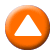 «INDIAN SUMMERS»  Β΄ ΚΥΚΛΟΣΙστορική δραματική σειρά, παραγωγής Αγγλίας 2015.Πρωταγωνιστούν: Χένρι Λόιντ Χιουζ, Τζούλι Γουόλτερς, Πάτρικ Μαλαχάιντ, Τζεμάιμα Γουέστ.Γενική υπόθεση: 1932. Βρισκόμαστε στη Σίμλα, μια πόλη στη βόρεια Ινδία φωλιασμένη στα μεγαλοπρεπή Ιμαλάια και στις φυτείες τσαγιού, τα τελευταία δραματικά χρόνια της αγγλικής αυτοκρατορίας στην Ινδία. Κάθε καλοκαίρι, ο κυβερνήτης της Ινδίας μαζί με τους αξιωματούχους του αφήνουν το καυτό Νέο Δελχί για να παραθερίσουν στη δροσιά της «Μικρής Αγγλίας», όπως φαντάζονται τη Σίμλα, που για έξι μήνες γίνεται η πρωτεύουσα της Ινδίας. Από εκεί ασκούν τη διακυβέρνηση, ενώ ταυτόχρονα διασκεδάζουν μαζί με συζύγους, ερωμένες, καθώς και διάφορες αδέσμευτες γυναίκες που ψάχνουν για σύζυγο.Όμως η Ιστορία είναι εναντίον τους, η Ινδία θέλει ανεξαρτησία και η λάμψη αρχίζει να ξεθωριάζει. Ποιος θα μείνει όταν το καράβι βουλιάξει;Η σειρά έχει μεταδοθεί εκτός από την Αγγλία, στις ΗΠΑ, στη Νέα Ζηλανδία, την Εσθονία, τη Σουηδία και τη Νορβηγία και έχει ενθουσιάσει κοινό και κριτικούς.Επεισόδιο 9ο. Mε την κατηγορία της προδοσίας να τον βαραίνει σαν Δαμόκλεια σπάθη, τον Άφριν περιμένει σκληρή μοίρα. Οι προοπτικές της Άλις είναι εξίσου σκοτεινές και δυσοίωνες, ενώ και το πεπρωμένο του Ραλφ παίζεται – δεν βοηθούν οι αποκαλύψεις του Ίαν για τον ρόλο του Ραλφ στην υπόθεση Σουντ.Επεισόδιο 10ο. Ο Άφριν προσπαθεί να σταματήσει την Άλις και τον Τσάρλι να μην φύγουν για Αγγλία, ενώ ένα μοιραίο εμπόδιο στον δρόμο τους περιμένει. Η Σύνθια προχωρά σε μια επένδυση – έκπληξη και η Σούνι διοργανώνει  μια επίσημη τελετή για..01:20 	ΞΕΝΟ ΝΤΟΚΙΜΑΝΤΕΡ (Ε)  «ΤΟ ΞΕΧΑΣΜΕΝΟ ΕΓΚΛΗΜΑ» (THE FORGOTTEN CRIME)Ωριαίο ντοκιμαντέρ, παραγωγής Αγγλίας 2015. Σε αυτό το συγκλονιστικό ντοκιμαντέρ πολιτικοί και στρατιωτικοί ηγέτες, γιατροί και θύματα διηγούνται το δράμα του βομβαρδισμού του Ιράν με χημικά όπλα από τον Σαντάμ Χουσεΐν στον πόλεμο Ιράν-Ιράκ (1980-88). Τα γυρίσματα έγιναν κυρίως στο Ιράν και περιέχει σπάνιο αρχειακό υλικό για  την χωρίς τέλος ανθρωπιστική, στρατιωτική και πολιτική τραγωδία αυτού του χημικού πολέμου που καθόρισε την θέση του Ιράν στην διεθνή πολιτική σκηνή μέχρι σήμερα. ΝΥΧΤΕΡΙΝΕΣ ΕΠΑΝΑΛΗΨΕΙΣ:02:20 SUPER LEAGUE ΑΓΩΝΑΣ:  «ΑΤΡΟΜΗΤΟΣ  ΑΘΗΝΩΝ - ΑΕΛ» (Ε) W04:15 ΞΕΝΗ ΣΕΙΡΑ «INDIAN SUMMERS» (Ε) ημέρας 05:55 ΟΙ ΔΡΟΜΟΙ ΤΟΥ ΘΡΥΛΟΥ (Ε) ημέρας  W06:30 ΣΑΝ ΣΗΜΕΡΑ ΤΟΝ 20ό ΑΙΩΝΑ   W  ΚΥΡΙΑΚΗ,  23/9/2018   06:45	ΜΑΖΙ ΤΟ ΣΑΒΒΑΤΟΚΥΡΙΑΚΟ  W    Ενημερωτική εκπομπή με τον Γιάννη Σκάλκο και την Ευρυδίκη Χάντζιου10:10	ΟΙ ΔΡΟΜΟΙ ΤΟΥ ΘΡΥΛΟΥ (Ε)  W                      «Το Ιερό Νησί – Δήλος»Δήλος η ιερή. Μια λωρίδα γης που έπηξε μέσα στο νερό για να σταθεί σαν ένα λίκνο, στη γέννηση του γιου του Δία και της Λητώς.10:50	ΕΛΛΗΝΙΚΟΙ ΠΑΡΑΔΟΣΙΑΚΟΙ ΟΙΚΙΣΜΟΙ (Ε)  W                      «ΜΟΝΕΜΒΑΣΙΑ»Σπάνια συναντάμε στην Ελλάδα έναν οικισμό που διατηρεί τόσο καλά την αρχιτεκτονική παράδοση ως τις μέρες μας, όπως στη Μονεμβασιά.Τα «μυστικά» αυτού του οικισμού αποκαλύπτουν η Χάρις και ο Αλέξανδρος Καλλιγάς που έχουν αφιερώσει σημαντικό μέρος της ζωής τους στη μελέτη του και στην αναπαλαίωση των σπιτιών του. Οι συνθήκες ευνόησαν τη Μονεμβασιά και αναπτύχθηκε σε μια από τις σημαντικότερες εμπορικές και ναυτικές πόλεις του Βυζαντίου.Τον 12ο αιώνα, έφτασε στη μεγαλύτερή της ακμή. Μεταγενέστερες περιγραφές αναφέρουν με θαυμασμό για τα κτίσματά της: «Υπάρχουν 500 καλοχτισμένα σπίτια...Καθένα από αυτά είναι τέτοιας ομορφιάς που θ’ άξιζε παγκόσμια αναγνώριση...Άσπρα σαν κύκνοι, όλα τα σπίτια είναι πλούσια και κομψά, άξια για ένα βασιλιά».Σενάριο-Σκηνοθεσία: Άγγελος Κοβότσος11:30	ΜΕ ΑΡΕΤΗ ΚΑΙ ΤΟΛΜΗ  W   ΕΝΑΡΞΗΕκπομπή 1η 12:00	ΕΡΤ ΕΙΔΗΣΕΙΣ – ΕΡΤ ΑΘΛΗΤΙΚΑ – ΕΡΤ ΚΑΙΡΟΣ   W12:30	ΑΠΟ ΠΕΤΡΑ ΚΑΙ ΧΡΟΝΟ (Ε)   W    Σειρά ντοκιμαντέρ, που εξετάζει σπουδαίες ιστορικές και πολιτιστικές κοινότητες του παρελθόντος.Χωριά βγαλμένα από το παρελθόν, έναν κόσμο χθεσινό μα και σημερινό συνάμα.Μέρη με σημαντική ιστορική, φυσική, πνευματική κληρονομιά που ακόμα και σήμερα στέκουν ζωντανά στο πέρασμα των αιώνων.«Γαλαξίδι»Κείμενα-παρουσίαση: Λευτέρης Ελευθεριάδης.Έρευνα: Κατερίνα Κωστάκου.Μουσική: Πλούταρχος Ρεμπούτσικας.Μοντάζ: Ραφαέλ Αλούπης.Διεύθυνση φωτογραφίας: Κωστής Νικολόπουλος.Σενάριο-σκηνοθεσία: Ηλίας Ιωσηφίδης.Παραγωγή: ART CTV ΕΠΕ.ΚΥΡΙΑΚΗ,  23/9/2018   13:00	ΤΟ ΑΛΑΤΙ ΤΗΣ ΓΗΣ (Ε)   W        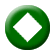 «ΤΟΥ ΚΥΡΙΑΚΟΥ Η ΔΟΞΑΡΙΑ!...Ο Κυριάκος Γκουβέντας και η τέχνη στο λαϊκό βιολί στην κλασική δισκογραφία του σμυρναίικου τραγουδιού»  Ο Λάμπρος Λιάβας υποδέχεται τον Κυριάκο Γκουβέντα, έναν από τους κορυφαίους δεξιοτέχνες στο λαϊκό βιολί. Μαζί του ανακαλύπτουμε τα μυστικά της τέχνης των παλαιών μεγάλων δασκάλων στην κλασική δισκογραφία του σμυρναίικου τραγουδιού: του Δημήτρη Σέμση-Σαλονικιού και του Γιάννη Δραγάτση-Ογδοντάκη.Αγαπημένα σμυρναίικα τραγούδια και καρσιλαμάδες, ταξίμια και αμανέδες, ζεϊμπέκικα, και τσιφτετέλια, πολίτικα χασάπικα και μικρασιάτικα συρτά. Μια μεγάλη μουσική παρέα, με τη Σαβίνα Γιαννάτου, την Ειρήνη Δερέμπεη και το Θοδωρή Μέρμηγκα στο τραγούδι, τον Κάρολο Κουκλάκη στο μπουλγαρί και το Στέφανο Δορμπαράκη στο κανονάκι. Ιδιαιτέρως τιμητική είναι η συμμετοχή του Νίκου Καρατάσου, σπουδαίου δεξιοτέχνη στο σαντούρι και το τσίμπαλο, ο οποίος στα 84 χρόνια του εξακολουθεί να είναι ενεργός και ακμαίος και ανακαλεί μνήμες από τη συνεργασία του με τη Ρόζα Εσκενάζυ και τους παλαιούς μεγάλους βιολάτορες.Παράλληλα, συμμετέχει μια ομάδα από μαθητές του Κυριάκου Γκουβέντα στο βιολί: Αλέξανδρος Αρχοντής, Ραφαήλ Βλαστάρης, Ευάγγελος Βοτέας, Κωνσταντίνος Κοκκαλιάρης, Νικόλαος Μήλας και Δέσποινα Συρίγου.Χορεύουν μέλη του Εργαστηρίου Τέχνης και Πολιτισμού, με το δάσκαλό τους το Χρήστο Θεολόγο.Έρευνα-παρουσίαση: Λάμπρος Λιάβας.Σκηνοθεσία: Νικόλας Δημητρόπουλος.Εκτελεστής παραγωγός: Μανώλης Φιλαΐτης.Παραγωγή: FOSS.15:00	ΕΡΤ ΕΙΔΗΣΕΙΣ+ ΕΡΤ ΑΘΛΗΤΙΚΑ+ΕΡΤ ΚΑΙΡΟΣ  W	16:00	ΠΡΩΤΑΘΛΗΜΑ SUPER LEAGUE   W  &  HDΠοδόσφαιρο – 4η Αγωνιστική«Α.Ο. ΞΑΝΘΗ – ΟΦΗ»Απευθείας μετάδοση από Ξάνθη Arena18:00	SUPER LEAGUE DAY   WΑθλητική εκπομπή 19:00	ΠΡΩΤΑΘΛΗΜΑ SUPER LEAGUE  W  & HDΠοδόσφαιρο – 4η Αγωνιστική«ΠΑΝΑΘΗΝΑΪΚΟΣ – ΛΕΒΑΔΕΙΑΚΟΣ»Απευθείας μετάδοση από το ΟΑΚΑ20:55     ΚΕΝΤΡΙΚΟ ΔΕΛΤΙΟ ΕΙΔΗΣΕΩΝ με την Αντριάνα Παρασκευοπούλου    W              ΑΘΛΗΤΙΚΑ  + ΚΑΙΡΟΣ   	ΚΥΡΙΑΚΗ,  23/9/2018   22:00    ΑΘΛΗΤΙΚΗ ΚΥΡΙΑΚΗ   GR   &  HDΜε τους Γιώργο Λυκουρόπουλο και Περικλή Μακρή.Η ιστορική εκπομπή της ΕΡΤ, «Αθλητική Κυριακή», δίνει ακόμα ένα ραντεβού με τους Έλληνες  φιλάθλους, κάθε  Κυριακή.4η αγωνιστικήΝΥΧΤΕΡΙΝΕΣ ΕΠΑΝΑΛΗΨΕΙΣ00:30 SUPER LEAGUE – ΑΓΩΝΑΣ: «ΠΑΝΑΘΗΝΑΪΚΟΣ - ΛΕΒΑΔΕΙΑΚΟΣ» (Ε) W02:30 SUPER LEAGUE – ΑΓΩΝΑΣ: «Α.Ο. ΞΑΝΘΗ – ΟΦΗ» (Ε)  W04:30 ΟΙ ΔΡΟΜΟΙ ΤΟΥ ΘΡΥΛΟΥ (Ε) ημέρας  W05.00 ΕΛΛΗΝΙΚΟΙ ΠΑΡΑΔΟΣΙΑΚΟΙ ΟΙΚΙΣΜΟΙ (Ε) ημέρας  W05.35 ΣΑΝ ΣΗΜΕΡΑ ΤΟΝ 20ό ΑΙΩΝΑ  W   ΔΕΥΤΕΡΑ,  24/9/2018 05:50    «ΠΡΩΤΗ ΕΙΔΗΣΗ» W    Καθημερινή ενημερωτική εκπομπή με τον Νίκο Παναγιωτόπουλο.Μαζί του, η Μαρία Αλεξάκη και επιτελείο δημοσιογράφων.Η «Πρώτη Είδηση» συνεχίζει την άμεση και έγκυρη ενημέρωση με σεβασμό στα γεγονότα και το τηλεοπτικό κοινό.Σκηνοθεσία: Χριστόφορος Γκλεζάκος.Αρχισυνταξία: Κώστας Παναγιωτόπουλος. 09:50    «ΑΠΕΥΘΕΙΑΣ»W    Καθημερινή ενημερωτική εκπομπή με τους Μάριον Μιχελιδάκη, Κώστα Λασκαράτο και Νίκο Μερτζάνη. Διαρκής καταγραφή και μετάδοση της ελληνικής και ξένης επικαιρότητας, με τις εξελίξεις σε πολιτική και οικονομία να πρωταγωνιστούν.«Απευθείας» σε κάθε γωνιά της Ελλάδας, στην πόλη και στο χωριό, με τα πρόσωπα της ημέρας και ό,τι σημαντικότερο συμβαίνει και απασχολεί τους τηλεθεατές.Σκηνοθεσία: Γιώργος Σταμούλης.Αρχισυνταξία: Θοδωρής Καρυώτης.Παραγωγή: Βάσω Φούρλα.12:00   ΕΡΤ ΕΙΔΗΣΕΙΣ – ΕΡΤ ΑΘΛΗΤΙΚΑ – ΕΡΤ ΚΑΙΡΟΣ  W12:50   «ΑΛΛΗ ΔΙΑΣΤΑΣΗ»W                        Καθημερινή ενημερωτική εκπομπή με τον Κώστα Αρβανίτη.Κάθε είδηση έχει και μια «Άλλη Διάσταση». Πέρα από τη στείρα καταγραφή των γεγονότων πάντα υπάρχει μία διαφορετική πτυχή που ξεφεύγει από την απλή ανάγνωση της ειδησεογραφίας.
Η έρευνα των δημοσιογράφων και η γνώμη των ειδικών φωτίζει την «Άλλη Διάσταση» των γεγονότων και απαντά στα βασικά ερωτήματα που μας απασχολούν όλους: Τι σημαίνει κάθε είδηση; Γιατί είναι σημαντική; Πώς θα επηρεάσει τη ζωή μας; Πώς θα επηρεάσει τον κόσμο γύρω μας;Στο στούντιο της εκπομπής, εκτός από τα θέματα της εσωτερικής και διεθνούς επικαιρότητας, παρουσιάζονται έρευνες από ειδικούς δημοσιογράφους- ερευνητές που συνεργάζονται με την εκπομπή.Επίσης, η δημοσιογραφική ομάδα φέρνει στο προσκήνιο θέματα που απασχόλησαν την επικαιρότητα στο παρελθόν, ώστε να εξετάσουμε την πορεία τους ή και να παρουσιάσουμε νέα στοιχεία.Παρουσίαση: Κώστας Αρβανίτης.Αρχισυνταξία: Αλέξανδρος Κλώσσας.Σκηνοθεσία: Δημήτρης Λαβράνος.Διεύθυνση παραγωγής: Ευτυχία Μελέτη-Τζέλικα Αθανασίου.15:00	ΕΡΤ ΕΙΔΗΣΕΙΣ με την Σταυρούλα Χριστοφιλέα  WΕΡΤ  ΑΘΛΗΤΙΚΑ/ ΕΡΤ ΚΑΙΡΟΣΔΕΥΤΕΡΑ,  24/9/2018 16:00    «ΔΕΥΤΕΡΗ ΜΑΤΙΑ»W    Καθημερινή ενημερωτική εκπομπή με την Κατερίνα Ακριβοπούλου.Σχολιάζουν οι Σωτήρης Καψώχας και Κώστας Αργυρός.18:00	ΕΡΤ ΕΙΔΗΣΕΙΣ   WΕΡΤ  ΑΘΛΗΤΙΚΑ/ ΕΡΤ ΚΑΙΡΟΣ/ ΔΕΛΤΙΟ ΓΙΑ ΠΡΟΣΦΥΓΕΣ/ ΔΕΛΤΙΟ ΣΤΗ ΝΟΗΜΑΤΙΚΗ18.35     ΣΑΝ ΣΗΜΕΡΑ ΤΟΝ 20ό ΑΙΩΝΑ W19:00	ΠΡΩΤΑΘΛΗΜΑ SUPER LEAGUE  W   & HDΠοδόσφαιρο – 4η Αγωνιστική«ΠΑΝΑΙΤΩΛΙΚΟΣ – ΠΑΣ ΛΑΜΙΑ»Απευθείας μετάδοση από το γήπεδο του Παναιτωλικού20:55	ΚΕΝΤΡΙΚΟ ΔΕΛΤΙΟ ΕΙΔΗΣΕΩΝ με την Δώρα Αναγνωστοπούλου WΑΘΛΗΤΙΚΑ + ΚΑΙΡΟΣ  22:00	Η ΕΠΟΜΕΝΗ ΜΕΡΑ   WΚάθε Δευτέρα και Τρίτη βράδυ ο Σεραφείμ Κοτρώτσος καταγράφει τον παλμό της ειδησεογραφίας. Στο στούντιο καλεσμένοι οι πρωταγωνιστές της πολιτικής και οικονομικής επικαιρότητας.Παρουσίαση: Σεραφείμ Κοτρώτσος.Αρχισυνταξία: Αλέξανδρος Βασιλόπουλος.Δημοσιογραφική επιμέλεια: Χρόνης Διαμαντόπουλος.Οργάνωση παραγωγής: Φάνης Συναδινός.Διεύθυνση παραγωγής: Νίκος Πέτσας.Διεύθυνση φωτογραφίας: Γιάννης Λαζαρίδης.Υπεύθυνη καλεσμένων: Κατερίνα Πλατή.Σκηνοθεσία: Μανώλης Παπανικήτας.23:00	ΞΕΝΗ ΣΕΙΡΑ (Ε)   ΔΕΥΤΕΡΑ,  24/9/2018 24:00	ΞΕΝΟ ΝΤΟΚΙΜΑΝΤΕΡ (Ε)            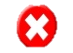 «ΤΟ ΜΙΣΟ ΤΟΥ ΟΥΡΑΝΟΥ» (HALF THE SKY)Σειρά ντοκιμαντέρ, παραγωγής ΗΠΑ 2012. Αυτή η σειρά ντοκιμαντέρ είναι ένα παθιασμένο κάλεσμα να μη στεκόμαστε παθητικά μπροστά στη μαύρη μοίρα εκατομμυρίων γυναικών σε ολόκληρο τον κόσμο, αλλά να βοηθήσουμε να μετατρέψουμε την καταπίεση σε ευκαιρία. Το μέλλον μας βρίσκεται στα χέρια των γυναικών παντού.Oι βραβευμένοι με Πούλιτζερ δημοσιογράφοι Νίκολας Κρίστοφ και Σέριλ Γουντάν ταξιδεύουν μαζί με την Εύα Μέντες, τη Μεγκ Ράιαν, την Νταϊάν Λέιν και άλλες σταρ και ακτιβίστριες στον αναπτυσσόμενο κόσμο για να γνωρίσουν κορίτσια και γυναίκες που ζουν υπό δραματικές συνθήκες και αγωνίζονται με γενναιότητα να τις αλλάξουν.Επίσης, ο Τζορτζ Κλούνεϊ, η Μαντλίν Ολμπράιτ και η Χίλαρι Κλίντον, σε συνεντεύξεις που δίνουν, μέσα από δραματικές ιστορίες, μιλούν για εφικτές και βιώσιμες λύσεις για την αλλαγή.Επεισόδιο 1ο: (A΄ ΜΕΡΟΣ)ΝΥΧΤΕΡΙΝΕΣ ΕΠΑΝΑΛΗΨΕΙΣ:01.00 SUPER LEAGUE – ΑΓΩΝΑΣ: «ΠΑΝΑΙΤΩΛΙΚΟΣ – ΠΑΣ ΛΑΜΙΑ» (Ε)  W03.00 ΣΤΑ ΑΚΡΑ  (Ε) «Αγγελική Λαϊου»  W04.50 ΞΕΝΗ ΣΕΙΡΑ (Ε) ημέραςΤΡΙΤΗ, 25/9/2018  05:50    «ΠΡΩΤΗ ΕΙΔΗΣΗ»W    Καθημερινή ενημερωτική εκπομπή με τον Νίκο Παναγιωτόπουλο.Μαζί του, η Μαρία Αλεξάκη και επιτελείο δημοσιογράφων.09:50    «ΑΠΕΥΘΕΙΑΣ»W    Καθημερινή ενημερωτική εκπομπή με τους Μάριον Μιχελιδάκη, Κώστα Λασκαράτο και Νίκο Μερτζάνη. 12:00   ΕΡΤ ΕΙΔΗΣΕΙΣ – ΕΡΤ ΑΘΛΗΤΙΚΑ – ΕΡΤ ΚΑΙΡΟΣ  W12:50   «ΑΛΛΗ ΔΙΑΣΤΑΣΗ»W                         Καθημερινή ενημερωτική εκπομπή με τον Κώστα Αρβανίτη.15:00	ΕΡΤ ΕΙΔΗΣΕΙΣ με την Σταυρούλα Χριστοφιλέα  WΕΡΤ  ΑΘΛΗΤΙΚΑ/ ΕΡΤ ΚΑΙΡΟΣ16:00    «ΔΕΥΤΕΡΗ ΜΑΤΙΑ»  W    Καθημερινή ενημερωτική εκπομπή με την Κατερίνα Ακριβοπούλου.Σχολιάζουν οι Σωτήρης Καψώχας και Κώστας Αργυρός.18:00	ΕΡΤ ΕΙΔΗΣΕΙΣ  WΕΡΤ  ΑΘΛΗΤΙΚΑ/ ΕΡΤ ΚΑΙΡΟΣ/ ΔΕΛΤΙΟ ΓΙΑ ΠΡΟΣΦΥΓΕΣ/ ΔΕΛΤΙΟ ΣΤΗ ΝΟΗΜΑΤΙΚΗ18:30	ΞΕΝΟ ΝΤΟΚΙΜΑΝΤΕΡ  GR    Α΄ ΤΗΛΕΟΠΤΙΚΗ ΜΕΤΑΔΟΣΗ              «THE NINETIES»  Το τέλος του αιώνα και η αρχή του σημερινού τρόπου ζωής.Με την συναρπαστική αυτή σειρά μεταφερόμαστε πίσω στις προεδρίες του Τζορτζ Μπους και του Μπιλ Κλίντον, σε θριάμβους της τεχνολογίας και σε τραγωδίες που προκάλεσε η τρομοκρατία, την επανάσταση του γκραντζ και του χιπ χοπ, σε φυλετικές συγκρούσεις από το Λος Άντζελες μέχρι τη Νέα Υόρκη και τη νέα, επαναστατική  εποχή της τηλεόρασης, προάγγελο της δεκαετίας που προετοίμασε τα έδαφος για τον σημερινό τρόπο ζωής μας.Σπάνια μια δεκαετία αρχίζει με τόσο δραματικό τρόπο όσο η δεκαετία του 1990. Ο κόσμος κρατούσε ακόμα την ανάσα του μετά την πτώση του Τα είχους του Βερολίνου όταν μια σειρά από κοσμοϊστορικά γεγονότα διαδραματίστηκαν στον κόσμο: η κατάρρευση του κομμουνισμού στην Ανατολική Ευρώπη, η απελευθέρωση του Νέλσον Μαντέλα στη Νότιο Αφρική, η επανένωση της Γερμανίας, ο Πόλεμος του Κόλπου και η κατάρρευση της Σοβιετικής Ένωσης.Το γκραντζ, το χιπ χοπ και τα αντρικά συγκροτήματα καθόρισαν μουσικά την δεκαετία καθώς καλλιτέχνες σαν τους Νιρβάνα και τον  Τουπάκ Σανκούρ έφεραν νέα ακούσματα, η καλωδιακή τηλεόραση με την πληθώρα προγραμμάτων και νέων ιδεών κάλυψε όλα τα γούστα, αλλά βέβαια η κορυφαία εξέλιξη ήταν η εφεύρεση του Ίντερνετ και ο Παγκόσμιος Ιστός. ΤΡΙΤΗ, 25/9/2018  Επεισόδιο 4ο:  «Η επιστροφή του πιτσιρικά» (The comeback kid)Η Προεδρία του νεαρού Μπιλ Κλίντον ξεκίνησε επεισοδιακά. Απέτυχε στις μεταρρυθμίσεις για το Σύστημα Υγείας, με αποτέλεσμα τεράστια προβλήματα στην κυβέρνησή του, ενώ παράλληλα είχε να αντιμετωπίσει στρατιωτική καταστροφή  στη Σομαλία, την γενοκτονία στη Ρουάντα και εθνικές εκκαθαρίσεις στη Βοσνία. Κατάφερε όμως να επανεκλεγεί το 1996 και στις ΗΠΑ να ηρεμήσουν τα πράγματα εν μέσω  ειρήνης και ευημερίας,  ξέσπασε το περίφημο σκάνδαλο με την Μόνικα Λιουίνσκι.19:20	ΞΕΝO ΝΤΟΚΙΜΑΝΤΕΡ (E) «ΕΝΑΕΡΙΕΣ ΔΙΑΔΡΟΜΕΣ»  (FLIGHT PATHS)  Στα αχνάρια μυθικών αεροπόρων και πιλοτάροντας ένα μικρό παλιό αεροπλάνο, ο παρουσιαστής Vincent Nguyen διασχίζει την Ευρώπη σε ένα αξέχαστο ταξίδι.Μια μοναδική περιπέτεια για τον θεατή και μια πρόκληση για τον πιλότο, καθώς οι διαδρομές είναι αυτές που είχαν επιλέξει άλλοτε οι τολμηροί πρωτοπόροι της αεροπορίας. Θα είναι ένα αληθινό ταξίδι ανακαλύψεων καθώς μαθαίνουμε για τις χώρες μέσα από συναντήσεις με διάφορες ομάδες ανθρώπων και βλέπουμε τον πανέμορφο κόσμο από ψηλά. Από την Τουλούζη στη Γαλλία μέχρι την έρημο Σαχάρα στο Μαρόκο, στη Γερμανία, Ελβετία, Ιταλία, Βέλγιο και από την Αγγλία στην Ισλανδία. «Βέλγιο – Φλάνδρα»Πρώτη στάση Μπριζ, η Βενετία του Βορρά, σε ένα πανδοχείο που διατηρείται άθικτο από τον 15ο αιώνα. Στις Βρυξέλλες στο στρατιωτικό μουσείο, στο περίφημο Βατερλό  και τέλος στην Αμβέρσα του Ρούμπενς.19:50	ΞΕΝO ΝΤΟΚΙΜΑΝΤΕΡ  GR    Α΄ ΤΗΛΕΟΠΤΙΚΗ ΜΕΤΑΔΟΣΗ«PARIS – BERLIN, SHAPES AND SHADES OF HISTORY»Ντοκιμαντέρ, παραγωγής 2015. Το Παρίσι και το Βερολίνο μεγάλωσαν και άνθισαν μέσα σε τέσσερις αιώνες ατελείωτων πολέμων, αλλά και μέσα σε αμοιβαίο ειρηνικό ανταγωνισμό και θαυμασμό. Η αρχιτεκτονική και η ανάπτυξη των πόλεων μαρτυρούν αυτή την περίπλοκη και αμοιβαία σχέση. Πέρα από τον πόλεμο και τις καταστροφές αυτές οι δύο πρωτεύουσες υπήρξαν πηγή έμπνευσης η μία για την άλλη, μέσα από ευγενή άμιλλα και υγιή ανταγωνισμό όσο μεγάλωνε η αστυφιλία και ερχόταν η βιομηχανική επανάσταση. Η συναρπαστική ιστορία δύο εμβληματικών πόλεων, που τις ένωσε η ιστορία. Επεισόδιο 1ο: «Αδελφικοί εχθροί»Από το 1650 έως το 1789, οι δύο πόλεις δεν ήταν επί ίσοις όροις:  ενώ το Παρίσι ήταν η μεγαλύτερη πόλη της Ευρώπης, το Βερολίνο δεν είχε ακόμα γίνει μεγαλούπολη. Οι Γάλλοι βασιλιάδες έθεσαν τα θεμέλια για τον σχεδιασμό της σύγχρονης πόλης του Παρισιού, γεγονός που επηρέασε βαθιά την μικρή πόλη του Βερολίνου. Το Παρίσι υπήρξε η πρώτη πρωτεύουσα που γκρέμισε τα μεσαιωνικά τείχη και έφτιαξε βασιλικές πλατείες – τα πρώτα βήματα προς την σύγχρονη εικόνα. Ο Φρειδερίκος ο Μεγάλος, ο πιο Γαλλόφιλος από τους Πρώσους βασιλιάδες, έδωσε στην πρωτεύουσά του ένα δικό της ύφος αλλά μέχρι την Γαλλική Επανάσταση το Παρίσι ήταν το πρότυπο του Βερολίνου. Σκηνοθεσία: Frédéric Wilner ΤΡΙΤΗ, 25/9/2018  20:55	ΚΕΝΤΡΙΚΟ ΔΕΛΤΙΟ ΕΙΔΗΣΕΩΝ με την Δώρα Αναγνωστοπούλου WΑΘΛΗΤΙΚΑ + ΚΑΙΡΟΣ  22:00	Η ΕΠΟΜΕΝΗ ΜΕΡΑ    W             Ενημερωτική εκπομπή με τον Σεραφείμ ΚοτρώτσοΠαρουσίαση: Σεραφείμ Κοτρώτσος.Αρχισυνταξία: Αλέξανδρος Βασιλόπουλος.Δημοσιογραφική επιμέλεια: Χρόνης Διαμαντόπουλος.Οργάνωση παραγωγής: Φάνης Συναδινός.Διεύθυνση παραγωγής: Νίκος Πέτσας.Διεύθυνση φωτογραφίας: Γιάννης Λαζαρίδης.Υπεύθυνη καλεσμένων: Κατερίνα Πλατή.Σκηνοθεσία: Μανώλης Παπανικήτας.23:00	ΞΕΝΗ ΣΕΙΡΑ (Ε) 24:00	ΞΕΝΟ ΝΤΟΚΙΜΑΝΤΕΡ (Ε)            «ΤΟ ΜΙΣΟ ΤΟΥ ΟΥΡΑΝΟΥ» (HALF THE SKY)Σειρά ντοκιμαντέρ, παραγωγής ΗΠΑ 2012. Επεισόδιο 1ο: (Β΄ ΜΕΡΟΣ)ΝΥΧΤΕΡΙΝΕΣ ΕΠΑΝΑΛΗΨΕΙΣ:01:00 ΣΤΑ ΑΚΡΑ (Ε) «Λίνα Νικολακοπούλου»   W02:30 ΞΕΝΟ ΝΤΟΚ. «FLIGHT PATHS» (Ε) ημέρας  03:00 ΞΕΝΟ ΝΤΟΚ. «PARIS – BERLIN, SHAPES AND SHADES OF HISTORY» (Ε) ημέρας  GR04:00 ΞΕΝΟ ΝΤΟΚ. «THE NINETIES» (Ε) ημέρας  GR04:45 ΞΕΝH ΣΕΙΡΑ (Ε) ημέρας  05.40 ΣΑΝ ΣΗΜΕΡΑ ΤΟΝ 20ό ΑΙΩΝΑ  W  ΤΕΤΑΡΤΗ,  26/9/201805:50    «ΠΡΩΤΗ ΕΙΔΗΣΗ» W    Καθημερινή ενημερωτική εκπομπή με τον Νίκο Παναγιωτόπουλο.Μαζί του, η Μαρία Αλεξάκη και επιτελείο δημοσιογράφων.09:50    «ΑΠΕΥΘΕΙΑΣ»W    Καθημερινή ενημερωτική εκπομπή με τους Μάριον Μιχελιδάκη, Κώστα Λασκαράτο και Νίκο Μερτζάνη. 12:00   ΕΡΤ ΕΙΔΗΣΕΙΣ – ΕΡΤ ΑΘΛΗΤΙΚΑ – ΕΡΤ ΚΑΙΡΟΣ  W12:50   «ΑΛΛΗ ΔΙΑΣΤΑΣΗ»W                         Καθημερινή ενημερωτική εκπομπή με τον Κώστα Αρβανίτη.15:00	ΕΡΤ ΕΙΔΗΣΕΙΣ με την Σταυρούλα Χριστοφιλέα  WΕΡΤ  ΑΘΛΗΤΙΚΑ/ ΕΡΤ ΚΑΙΡΟΣ16:00    «ΔΕΥΤΕΡΗ ΜΑΤΙΑ»  W    Καθημερινή ενημερωτική εκπομπή με την Κατερίνα Ακριβοπούλου.Σχολιάζουν οι Σωτήρης Καψώχας και Κώστας Αργυρός.18:00	ΕΡΤ ΕΙΔΗΣΕΙΣ  WΕΡΤ  ΑΘΛΗΤΙΚΑ/ ΕΡΤ ΚΑΙΡΟΣ/ ΔΕΛΤΙΟ ΓΙΑ ΠΡΟΣΦΥΓΕΣ / ΔΕΛΤΙΟ ΣΤΗ ΝΟΗΜΑΤΙΚΗ18:30	ΞΕΝΟ ΝΤΟΚΙΜΑΝΤΕΡ  GR     Α΄ ΤΗΛΕΟΠΤΙΚΗ ΜΕΤΑΔΟΣΗ              «THE NINETIES»  Επεισόδιο 5ο:  «Μπορούμε να συνυπάρξουμε όλοι;» (Can we all get along?)Οι φυλετικές σχέσεις και συγκρούσεις είναι ένα μόνιμο θέμα στην Αμερική, που στην δεκαετία του 1990 βρέθηκε στο προσκήνιο με απίστευτες εντάσεις. Από μεμονωμένα περιστατικά, όπως η δίκη του Σίμπσον μέχρι εξεγέρσεις, φάνηκε καθαρά πόσο οδυνηρά και άλυτα είναι τα θέματα των φυλετικών διακρίσεων στην Αμερική. Στη Νέα Υόρκη εξελέγη για πρώτη φορά μαύρος Δήμαρχος και οι συμμορίες του Λος Άντζελες σημάδεψαν την μουσική, το σινεμά και την μόδα. Σίγουρα έγιναν βήματα προόδου, με σκληρό βέβαια τίμημα. 19:20	ΞΕΝO ΝΤΟΚΙΜΑΝΤΕΡ (E)   «ΕΝΑΕΡΙΕΣ ΔΙΑΔΡΟΜΕΣ»  (FLIGHT PATHS)   «Ταγγέρη»  (Tanger)Στην Αφρική, στην Ταγγέρη, ο Βίνσεντ αφήνει τις αποσκευές στο ξενοδοχείο Φουέντες, όπου έμενε άλλοτε ο Σαιντ Εξυπερύ. Στο σπίτι ενός Άγγλου συγγραφέα, ο Βίνσεντ ζει τη μεγαλοπρέπεια των Ευρωπαίων αστών του 19ου αιώνα, ενώ λίγο παρακάτω ένας ηθοποιός μαθαίνει στα παιδιά του δρόμου την ομορφιά του θεάτρου. ΤΕΤΑΡΤΗ,  26/9/201819:50	ΞΕΝO ΝΤΟΚΙΜΑΝΤΕΡ  GR    Α΄ ΤΗΛΕΟΠΤΙΚΗ ΜΕΤΑΔΟΣΗ«PARIS – BERLIN, SHAPES AND SHADES OF HISTORY»Επεισόδιο 2ο: «Η κούρσα προς τον μοντερνισμό (1806 – 1870)»Το 1806 όταν τα στρατεύματα του Ναπολέοντα κατέλαβαν την Πρωσική πρωτεύουσα και γκρέμισαν τα όνειρα των κατοίκων ότι ο γαλλικός στρατός θα μετέφερε τα ιδεώδη της γαλλικής επανάστασης, οι σχέσεις των δύο χωρών υπέστησαν σοβαρότατο πλήγμα και οι δύο πόλεις είναι πλέον αντίπαλες. Μέσα από τον ανταγωνισμό τους τρέχουν με φρενήρη ρυθμό προς την σύγχρονη εποχή. Ο μεγαλοφυής αρχιτέκτονας Σίνκελ μεταμόρφωσε το Βερολίνο με μια σειρά από υπέροχες κατασκευές και η άνοδος της πόλης, οικονομική και δημογραφική  ήταν ραγδαία με την βιομηχανική επανάσταση. Το Παρίσι υπό το Ναπολέοντα ΙΙΙ μεταμορφώθηκε με τα κτήρια και τον σχεδιασμό του Οσμάν σε «πρωτεύουσα του 19ου αιώνα», με πληθυσμό που φτάνει το 1.000.000 κατοίκους. 20:55	ΚΕΝΤΡΙΚΟ ΔΕΛΤΙΟ ΕΙΔΗΣΕΩΝ με την Δώρα Αναγνωστοπούλου WΑΘΛΗΤΙΚΑ + ΚΑΙΡΟΣ  22:00	Η ΕΠΟΜΕΝΗ ΜΕΡΑ    WΕνημερωτική εκπομπή με πολιτικό συντάκτη της ΕΡΤΣκηνοθεσία: Μανώλης Παπανικήτας.Αρχισυνταξία: Αλέξανδρος Βασιλόπουλος.Διεύθυνση παραγωγής: Νίκος Πέτσας.Διεύθυνση φωτογραφίας: Γιάννης Λαζαρίδης.            23:00	ΞΕΝΗ ΣΕΙΡΑ (Ε) 24:00	ΞΕΝΟ ΝΤΟΚΙΜΑΝΤΕΡ (Ε)            «ΤΟ ΜΙΣΟ ΤΟΥ ΟΥΡΑΝΟΥ» (HALF THE SKY)Σειρά ντοκιμαντέρ, παραγωγής ΗΠΑ 2012. Επεισόδιο 2ο: (A΄ ΜΕΡΟΣ)ΝΥΧΤΕΡΙΝΕΣ ΕΠΑΝΑΛΗΨΕΙΣ:01:00 ΣΤΑ ΑΚΡΑ (Ε) «Δημήτρης Μυταράς»  W03:00 ΞΕΝΟ ΝΤΟΚ. «PARIS – BERLIN, SHAPES AND SHADES OF HISTORY» (Ε) ημέρας GR 04:00 ΞΕΝΟ ΝΤΟΚ. «THE NINETIES» (Ε) ημέρας  GR04:45 ΞΕΝH ΣΕΙΡΑ (Ε) ημέρας  05.40 ΣΑΝ ΣΗΜΕΡΑ ΤΟΝ 20ό ΑΙΩΝΑ  W   ΠΕΜΠΤΗ,  27/9/2018 05:50    «ΠΡΩΤΗ ΕΙΔΗΣΗ»W    Καθημερινή ενημερωτική εκπομπή με τον Νίκο Παναγιωτόπουλο.Μαζί του, η Μαρία Αλεξάκη και επιτελείο δημοσιογράφων.09:50    «ΑΠΕΥΘΕΙΑΣ»W    Καθημερινή ενημερωτική εκπομπή με τους Μάριον Μιχελιδάκη, Κώστα Λασκαράτο και Νίκο Μερτζάνη. 12:00   ΕΡΤ ΕΙΔΗΣΕΙΣ – ΕΡΤ ΑΘΛΗΤΙΚΑ – ΕΡΤ ΚΑΙΡΟΣ  W12:50   «ΑΛΛΗ ΔΙΑΣΤΑΣΗ»W                         Καθημερινή ενημερωτική εκπομπή με τον Κώστα Αρβανίτη.15:00	ΕΡΤ ΕΙΔΗΣΕΙΣ με την Σταυρούλα Χριστοφιλέα  WΕΡΤ  ΑΘΛΗΤΙΚΑ/ ΕΡΤ ΚΑΙΡΟΣ16:00    «ΔΕΥΤΕΡΗ ΜΑΤΙΑ»  W    Καθημερινή ενημερωτική εκπομπή με την Κατερίνα Ακριβοπούλου.Σχολιάζουν οι Σωτήρης Καψώχας και Κώστας Αργυρός.18:00	ΕΡΤ ΕΙΔΗΣΕΙΣ  WΕΡΤ  ΑΘΛΗΤΙΚΑ/ ΕΡΤ ΚΑΙΡΟΣ/ ΔΕΛΤΙΟ ΓΙΑ ΠΡΟΣΦΥΓΕΣ/ ΔΕΛΤΙΟ ΣΤΗ ΝΟΗΜΑΤΙΚΗ18:30	ΞΕΝΟ ΝΤΟΚΙΜΑΝΤΕΡ  GR     Α΄ ΤΗΛΕΟΠΤΙΚΗ ΜΕΤΑΔΟΣΗ              «THE NINETIES»  Επεισόδιο 6ο: «Η εποχή της πληροφορίας» (The information age)Πού θα ήμασταν χωρίς το Google, το Amazon, το PayPal, το eBay; Το e-mail; Tόσα πολλά καινούργια πράγματα στον ιστό της σύγχρονης ζωής άρχισαν να υφαίνονται την δεκαετία του 1990. Τίποτα όμως δεν είχε τόσο κοσμοϊστορική σημασία, όσο το Ίντερνετ και ο Παγκόσμιος Ιστός. Ο Μπιλ Γκέιτς και ο Στιβ Τζομπς ήταν οι ήρωες της δεκαετίας. Το τίμημα όμως, η σκοτεινή πλευρά της τεχνολογίας, οι χάκερς, οι εγκληματίες που παραμονεύουν on –line και η άνθιση της πορνογραφίας αλλάζουν την όψη του κόσμου.ΠΕΜΠΤΗ,  27/9/2018 19:20    ΞΕΝO ΝΤΟΚΙΜΑΝΤΕΡ (E)   (ΙΑΤΡΙΚΗ ΚΑΙ ΛΑΪΚΕΣ ΠΑΡΑΔΟΣΕΙΣ)  «WORLD MEDICINE» Β΄ ΚύκλοςΣειρά ντοκιμαντέρ  είκοσι (20) ημίωρων επεισοδίων, παραγωγής Γαλλίας 2013-2014.Μια παγκόσμια περιοδεία στις αρχαίες ιατρικές πρακτικές και σε μαγευτικά τοπία. Ο Bernard Fontanille, γιατρός έκτακτης ανάγκης που συνηθίζει να κάνει επεμβάσεις κάτω από  δύσκολες συνθήκες, ταξιδεύει στις τέσσερις γωνιές του πλανήτη για να φροντίσει και να θεραπεύσει ανθρώπους αλλά και να απαλύνει τον πόνο τους. Καθοδηγούμενος από βαθύ αίσθημα ανθρωπιάς αλλά και περιέργειας, συναντά  και μοιράζεται μαζί μας τις ζωές γυναικών και ανδρών που φροντίζουν για τους άλλους, σώζουν ζωές και μερικές φορές εφευρίσκει νέους τρόπους θεραπείας και ανακούφισης. Επίσης, παρουσιάζει παραδοσιακές μορφές Ιατρικής που είναι ακόμα βαθιά ριζωμένες στην τοπική κουλτούρα. Μέσα από συναντήσεις και πρακτικές Ιατρικής, μας αποκαλύπτει την πραγματικότητα που επικρατεί σε κάθε χώρα, αλλά και τι είναι αυτό που συνδέει παγκοσμίως έναν ασθενή με τον γιατρό του. Ανθρωπιά και εμπιστοσύνη.«Μαδαγασκάρη»19:50	ΞΕΝO ΝΤΟΚΙΜΑΝΤΕΡ  GR    Α΄ ΤΗΛΕΟΠΤΙΚΗ ΜΕΤΑΔΟΣΗ«PARIS – BERLIN, SHAPES AND SHADES OF HISTORY»Επεισόδιο 3ο:  «Πρόσωπο με πρόσωπο»Λίγο αργότερα, ο πόλεμος άφησε τους Γάλλους ηττημένους και το Παρίσι θέατρο της επανάστασης της Κομμούνας, που κατέστρεψε τα ωραιότερα κτήριά του, ενώ το Βερολίνο έγινε η πρωτεύουσα της πιο ισχυρής αυτοκρατορίας της εποχής. Μετά τον πόλεμο του 1870, ο πληθυσμός του Βερολίνου αυξανόταν κατά 300.000 κατοίκους κάθε 10 χρόνια, κάτι πρωτοφανές στην Ιστορία. Το Παρίσι, παρά την ήττα και την διαίρεση της Γαλλίας, συνήλθε πολύ γρήγορα, επισκεύασε τα κατεστραμμένα μνημεία και διοργάνωσε τρεις παγκόσμιες εκθέσεις μέσα σε 30 χρόνια. Έτσι βρήκε τις δύο πόλεις ο Α΄ Παγκόσμιος Πόλεμος που άφησε το Βερολίνο κατεστραμμένο.20:55	ΚΕΝΤΡΙΚΟ ΔΕΛΤΙΟ ΕΙΔΗΣΕΩΝ με την Δώρα Αναγνωστοπούλου WΑΘΛΗΤΙΚΑ + ΚΑΙΡΟΣ  22:00	FOCUS    WΕνημερωτική εκπομπή, που εστιάζει σε θέματα πολιτικής επικαιρότητας. Ο Πάνος Χαρίτος φιλοξενεί στο στούντιο προσωπικότητες από το χώρο της πολιτικής, δημοσιογράφους, αναλυτές και ακαδημαϊκούς.Εκτάκτως η εκπομπή παρουσιάζεται εκτός στούντιο για την κάλυψη μεγάλων– έκτακτων γεγονότων.Παρουσίαση-έρευνα: Πάνος Χαρίτος.Αρχισυνταξία: Ολυμπιάδα Μαρία Ολυμπίτη.Διεύθυνση παραγωγής: Παναγιώτης Κατσούλης.Σκηνοθεσία: Λεωνίδας Λουκόπουλος.ΠΕΜΠΤΗ,  27/9/2018 23:00	ΞΕΝΗ ΣΕΙΡΑ (Ε) 24:00	ΞΕΝΟ ΝΤΟΚΙΜΑΝΤΕΡ (Ε)            «ΤΟ ΜΙΣΟ ΤΟΥ ΟΥΡΑΝΟΥ» (HALF THE SKY)Σειρά ντοκιμαντέρ, παραγωγής ΗΠΑ 2012. Επεισόδιο 2ο: (Β΄ ΜΕΡΟΣ)ΝΥΧΤΕΡΙΝΕΣ ΕΠΑΝΑΛΗΨΕΙΣ:01:00 ΣΤΑ ΑΚΡΑ (Ε) «Θανάσης Δρίτσας»  W03:15 ΞΕΝΟ ΝΤΟΚ. «PARIS – BERLIN, SHAPES AND SHADES OF HISTORY» (Ε) ημέρας  04:15 ΞΕΝΟ ΝΤΟΚ. «WORLD MEDICINE» (Ε) ημέρας  04:40 ΞΕΝH ΣΕΙΡΑ  (Ε) ημέρας  05.40 ΣΑΝ ΣΗΜΕΡΑ ΤΟΝ 20ό ΑΙΩΝΑ  WΠΑΡΑΣΚΕΥΗ, 28/9/2018 05:50    «ΠΡΩΤΗ ΕΙΔΗΣΗ»W    Καθημερινή ενημερωτική εκπομπή με τον Νίκο Παναγιωτόπουλο.Μαζί του, η Μαρία Αλεξάκη και επιτελείο δημοσιογράφων.09:50    «ΑΠΕΥΘΕΙΑΣ»W    Καθημερινή ενημερωτική εκπομπή με τους Μάριον Μιχελιδάκη, Κώστα Λασκαράτο και Νίκο Μερτζάνη. 12:00   ΕΡΤ ΕΙΔΗΣΕΙΣ – ΕΡΤ ΑΘΛΗΤΙΚΑ – ΕΡΤ ΚΑΙΡΟΣ  W12:50   «ΑΛΛΗ ΔΙΑΣΤΑΣΗ»W                         Καθημερινή ενημερωτική εκπομπή με τον Κώστα Αρβανίτη.15:00	ΕΡΤ ΕΙΔΗΣΕΙΣ με τη Μαριάννα Πετράκη WΕΡΤ  ΑΘΛΗΤΙΚΑ/ ΕΡΤ ΚΑΙΡΟΣ16:00    «ΔΕΥΤΕΡΗ ΜΑΤΙΑ»  W    Καθημερινή ενημερωτική εκπομπή με την Κατερίνα Ακριβοπούλου.Σχολιάζουν οι Σωτήρης Καψώχας και Κώστας Αργυρός.18:00	ΕΡΤ ΕΙΔΗΣΕΙΣ  WΕΡΤ  ΑΘΛΗΤΙΚΑ/ ΕΡΤ ΚΑΙΡΟΣ/ ΔΕΛΤΙΟ ΓΙΑ ΠΡΟΣΦΥΓΕΣ/ ΔΕΛΤΙΟ ΣΤΗ ΝΟΗΜΑΤΙΚΗ18:30	ΞΕΝΟ ΝΤΟΚΙΜΑΝΤΕΡ  GR     Α΄ ΤΗΛΕΟΠΤΙΚΗ ΜΕΤΑΔΟΣΗ              «ΤΗΕ NINETIES»  Επεισόδιο 7ο:  «Τα τρομοκρατικά χτυπήματα» - (Terrorism hits home)  H πολιτική βία στοίχειωσε την Αμερική την δεκαετία του 1990. Το αρχηγείο της CIA στην Βιρτζίνια και το Παγκόσμιο Κέντρο Εμπορίου στη Νέα Υόρκη έγιναν στόχος τρομοκρατικών επιθέσεων. Ο Στρατός του Θεού, μια ομάδα εναντίον των εκτρώσεων προκάλεσε δολοφονικές επιθέσεις, μέχρι και βόμβα έβαλε στους Ολυμπιακούς Αγώνες του 1996. Σε βόμβα που τοποθετήθηκε σε κυβερνητικό κτήριο στην Οκλαχόμα σκοτώθηκαν 168 άνθρωποι εκ των οποίων οι 19 ήταν παιδιά. Σε φρικτή μίμηση της τραγωδίας αυτής, δύο μαθητές σε σχολείο του Κολοράντο προξένησαν την δική τους σφαγή. Το 1998  οι Αμερικανοί ακούν για πρώτη φορά το όνομα  Οσάμα Μπιν Λάντεν και την οργάνωσή του, την Αλ Κάιντα. 19:20	ΞΕΝO ΝΤΟΚΙΜΑΝΤΕΡ (E)  (ΙΑΤΡΙΚΗ ΚΑΙ ΛΑΪΚΕΣ ΠΑΡΑΔΟΣΕΙΣ)  «WORLD MEDICINE» Β΄ ΚύκλοςΣειρά ντοκιμαντέρ  είκοσι (20) ημίωρων επεισοδίων, παραγωγής Γαλλίας 2013-2014.«Miyanmar»ΠΑΡΑΣΚΕΥΗ, 28/9/2018 19:50	ΞΕΝO ΝΤΟΚΙΜΑΝΤΕΡ  GR   Α΄ ΤΗΛΕΟΠΤΙΚΗ ΜΕΤΑΔΟΣΗ«PARIS – BERLIN, SHAPES AND SHADES OF HISTORY» Επεισόδιο 4ο:   «Η σύγκρουση»1918: Ο πόλεμος και η ήττα σημαδεύουν το μεταπολεμικό Βερολίνο. Ο αρχιτέκτονας Μπρούνο Τάουτ συνέλαβε την πόλη του μέλλοντος, νέα και μοντέρνα σπίτια ανάμεσα σε πάρκα – άλλη εικόνα από την παλιά πέτρινη πόλη του 19ου αιώνα. Στην γερμανική πρωτεύουσα τότε άνθισε η πρωτοπορία στις τέχνες και στις επιστήμες και εκεί τα μελλοντικά μεγάλα ονόματα της αρχιτεκτονικής εφηύραν την αισθητική του νέου αιώνα. Οι δύο πόλεις πήραν διαφορετικές πορείες: το Παρίσι δεν μπορούσε να εκμοντερνιστεί, όμως και στο Βερολίνο ο Χίτλερ ανέκοψε την πορεία της πόλης: Το Τρίτο Ράιχ δεν ήθελε τον μοντερνισμό και επέλεξε το μοντέλο του Οσμάν. Ο Χίτλερ επισκέφθηκε το Παρίσι και διέταξε την κατασκευή μιας πρωτεύουσας που θα ήταν πιο μεγαλοπρεπής από το Παρίσι. Ο Άλμπερτ Σπέερ, αρχιτέκτονας του Χίτλερ ανέλαβε την υλοποίηση, όμως αυτό που έγινε ήταν η απόλυτη καταστροφή της πόλης από τον Χίτλερ από τη μία για να φτιάξει το «νέο» αλλά και από 400.000 τόνους βόμβες από τους συμμάχους.  Εδώ πλέον οι δύο πόλεις πήραν εκ διαμέτρου αντίθετες πορείες: το Βερολίνο έγινε μια πόλη κομμένη στα δύο. Με την Πτώση του Τείχους η πόλη είναι απλωμένη και σχετικά αραιοκατοικημένη, ενώ το πυκνοκατοικημένο Παρίσι αρνήθηκε να επεκταθεί.20:55	ΚΕΝΤΡΙΚΟ ΔΕΛΤΙΟ ΕΙΔΗΣΕΩΝ με την Δώρα Αναγνωστοπούλου WΑΘΛΗΤΙΚΑ + ΚΑΙΡΟΣ  22:00	Η ΕΠΟΜΕΝΗ ΜΕΡΑ    W             Ενημερωτική εκπομπή με τον Άρη ΡαβανόΣκηνοθεσία: Μανώλης Παπανικήτας.Αρχισυνταξία: Αλέξανδρος Βασιλόπουλος.Δημοσιογραφική επιμέλεια: Κατερίνα Πλατή.Διεύθυνση παραγωγής: Νίκος Πέτσας.Διεύθυνση φωτογραφίας: Γιάννης Λαζαρίδης.        23:00	«20 ΧΡΟΝΙΑ ΔΗΜΗΤΡΗΣ ΜΠΑΣΗΣ»   W Μαγνητοσκοπημένη συναυλία από την Τεχνόπολη τον Ιούνιο του 2017.Ο Δημήτρης Μπάσης υποδέχθηκε για πρώτη φορά το κοινό στην Τεχνόπολη Δήμου Αθηναίων στο Γκάζι, τον Ιούνιο του 2017, για να γιορτάσει μαζί του αλλά και με εκλεκτούς καλεσμένους – φίλους τη συμπλήρωση των 20 χρόνων στη δισκογραφία.Ο Δημήτρης Μπάσης, ένας γνήσιος λαϊκός τραγουδιστής, με πάθος και αυθεντικότητα, από τους σημαντικότερους της γενιάς του, βρίσκεται στην πιο ώριμη περίοδο της καλλιτεχνικής του πορείας.Συμπληρώνοντας είκοσι χρόνια σημαντικής παρουσίας στα μουσικά δρώμενα, έδωσε μια μοναδική συναυλία-γιορτή με τραγούδια από την προσωπική του δισκογραφία αλλά και αγαπημένα τραγούδια μεγάλων δημιουργών! Τραγούδια σύγχρονα και κλασικά, ερμηνευμένα με το ιδιαίτερο ηχόχρωμα της φωνής του Δημήτρη Μπάση, θα μας ταξιδέψουν, θα μας θυμίσουν στιγμές του παρελθόντος, θα μας ψυχαγωγήσουν και ταυτόχρονα θα ξαναζωντανέψουν σημαντικούς σταθμούς της καριέρας του.ΠΑΡΑΣΚΕΥΗ, 28/9/2018 - Συνέχεια Σε μια τέτοια επετειακή βραδιά, δεν θα μπορούσαν να λείψουν αγαπημένοι φίλοι του Δημήτρη, με τους οποίους έχει συνεργαστεί και τους ενώνουν ιδιαίτερες μουσικές συναντήσεις, είτε δισκογραφικές, είτε ζωντανών εμφανίσεων. Τη σκηνή της Τεχνόπολης μοιράζεται ο Δημήτρης Μπάσης με τους εξής εκλεκτούς καλεσμένους (με αλφαβητική σειρά): Μελίνα Ασλανίδου, Γιάννης Ζουγανέλης, Ανδρέας Κατσιγιάννης, Γιάννης Κότσιρας, Λαυρέντης Μαχαιρίτσας, Θάνος Μικρούτσικος, Χρήστος Νικολόπουλος, Γιώργος Νταλάρας και Μίλτος Πασχαλίδης.Οι δυνατές ερμηνείες του Δημήτρη Μπάση, σε συνδυασμό με τη σύμπραξη επί σκηνής με τους εκλεκτούς φίλους του,  δημιούργησαν στην Τεχνόπολη μια συναυλιακή γιορτή με τραγούδια γεμάτα συναίσθημα, ζωντάνια και αλήθεια!ΝΥΧΤΕΡΙΝΕΣ ΕΠΑΝΑΛΗΨΕΙΣ:01:50 ΣΤΑ ΑΚΡΑ (Ε)  «Τόνυ Μαχά Ευαγγελοπούλου» Α΄ Μέρος W04.05 ΞΕΝΟ ΝΤΟΚ. «PARIS BERLIN, SHAPES AND SHADES OF HISTORY» (Ε) ημέρας  GR05:10 ΞΕΝΟ ΝΤΟΚ. «NINETIES» (Ε) ημέρας  GR06.00 ΞΕΝΟ ΝΤΟΚ. «WORLD MEDICINE» (Ε) ημέρας  06.30 ΣΑΝ ΣΗΜΕΡΑ ΤΟΝ 20ό ΑΙΩΝΑ  W  